Registrační lístek pro soutěže 5+1Čitelně vyplňte, přiložte originál občanského průkazu nebo cestovního pasu.		Příjmení		Jméno                                                                                                Foto připojte sponkou, nelepte! 		Rodné číslo						                     ___________________________________________		Celý název družstva                                               Souhlas s registrací - podpis vedoucího družstva Souhlasím s tím, aby mé osobní údaje zpracovával PSMF výhradně pro svoji vnitřní potřebu, na základě zákona č. 101/2000 Sb. a podle řádů a dokumentů PSMF po celou dobu mé registrace v PSMF.Dne:                         	                                                                            Podpis hráče:___________________________________		Registrační lístek pro soutěže 5+1Čitelně vyplňte, přiložte originál občanského průkazu nebo cestovního pasu.		Příjmení		Jméno                                                                                                Foto připojte sponkou, nelepte! 		Rodné číslo						                     ___________________________________________		Celý název družstva                                               Souhlas s registrací - podpis vedoucího družstva Souhlasím s tím, aby mé osobní údaje zpracovával PSMF výhradně pro svoji vnitřní potřebu, na základě zákona č. 101/2000 Sb. a podle řádů a dokumentů PSMF po celou dobu mé registrace v PSMF.Dne:                         	                                                                            Podpis hráče:___________________________________		Registrační lístek pro soutěže 5+1 Čitelně vyplňte, přiložte originál občanského průkazu nebo cestovního pasu.		Příjmení		Jméno                                                                                                Foto připojte sponkou, nelepte! 		Rodné číslo						                     ___________________________________________		Celý název družstva                                               Souhlas s registrací - podpis vedoucího družstva Souhlasím s tím, aby mé osobní údaje zpracovával PSMF výhradně pro svoji vnitřní potřebu, na základě zákona č. 101/2000 Sb. a podle řádů a dokumentů PSMF po celou dobu mé registrace v PSMF.Dne:                         	                                                                            Podpis hráče:___________________________________Registrační lístek pro soutěže 5+1Čitelně vyplňte, přiložte originál občanského průkazu nebo cestovního pasu.		Příjmení		Jméno                                                                                                Foto připojte sponkou, nelepte! 		Rodné číslo						                     ___________________________________________		Celý název družstva                                               Souhlas s registrací - podpis vedoucího družstva Souhlasím s tím, aby mé osobní údaje zpracovával PSMF výhradně pro svoji vnitřní potřebu, na základě zákona č. 101/2000 Sb. a podle řádů a dokumentů PSMF po celou dobu mé registrace v PSMF.Dne:                         	                                                                            Podpis hráče:___________________________________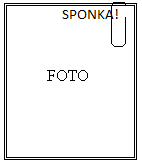 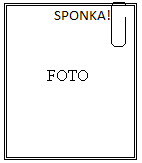 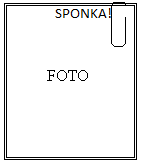 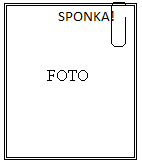 